Exercice 1: Faites des comparaisons en utilisant un comparatif de supériorité, d'infériorité ou d'égalité, le verbe être et la forme correcte de chaque adjectif1. Exemple: Je - rouspéteur - mon/ma meilleur/e ami/e	—> Je suis plus/moins/aussi rouspéteur/-teuse que mon/ma meilleur/e ami/e2. Mon copain - connu - Tom Cruise3. Ma sœur - riche - Bill Gates 4. Mon grand-père - vieux - ma grand-mère5. Mon frère - décontracté - mes parents6. Mon voisin de droite - conservateur - mon voisin de gauche7. Le président de la république française - libéral - le président des États-Unis8. Ma cousine - franc - mon cousin9. Mon père - intelligent - Albert Einstein10. Mon frère et moi - sportif - notre sœur11. Je - jeune - ma prof de français12. Marion Cotillard - beau - Angelina Jolie13. Vous - bon en français - votre père?14. Je - travailleur - mon/ma colocataire 15. Je - rêveur - les autres étudiantsExercice 2: Aline et Jean-Claude vont faire des courses au supermarché. Comparez les quantités de ce qu'ils achètent en utilisant le verbe proposé et plus de, autant de ou moins de Exemple: Jean-Claude achète plus de tomates qu'AlineExercice 3: Corrigez les affirmations suivantes en employant un comparatif de supériorité, d'infériorité ou d'égalité avec chaque verbe concerné.Exemples: Maëlle n'étudie pas beaucoup (=/toi)—> Si, elle étudie autant que toi.                  Maëlle s'amuse beaucoup (—/moi) —> Non, elle s'amuse moins que moi.1. Julie ne travaille pas beaucoup  (+/moi) 2. Mon chat ne mange pas beaucoup (=/le mien)3. Ton chien dort trop (—/le tien)4. Pierre ne comprend rien (+/toi) 5. Maurice regarde beaucoup la télé (—/son frère)6. Monique ne vient pas beaucoup voir ses parents (+/sa sœur)7. Paula parle trop (—/les autres étudiants)8. Michel ne lit pas assez (=/ses camarades)Exercice 4: Corrigez les affirmations suivantes en employant un comparatif de supériorité, d'infériorité ou d'égalité avec chaque adverbe concerné.Exemples: Maëlle n'étudie pas souvent (=/toi)—> Si, elle étudie aussi souvent que toi.                  Maëlle parle trop vite (—/moi) —> Non, elle parle moins vite que moi.1. Julie ne travaille pas efficacement  (+/moi) 2. Mon chat ne mange pas vite (=/le mien)3. Ton chien dort trop longtemps (—/le tien)4. Pierre ne comprend pas rapidement  (+/toi) 5. Maurice regarde souvent la télé (—/son frère)6. Monique ne vient pas fréquemment voir ses parents (+/sa sœur)7. Paula parle trop fort (—/les autres étudiants)8. Michel ne lit pas assez bien (=/ses camarades)Exercice 5: Le superlatif des adjectifs: Vous avez trouvé un job d'été: faire visiter Paris à des touristes. Préparez votre visite guidée en utilisant l'exemple;Exemple: La bibliothèque Mitterrand / grand —> Voici la bibliothèque Mitterrand. C’est la bibliothèque la plus grande de Paris/C'est la plus grande bibliothèque de Paris.1. Le musée du Louvre / important2. L'avenue des Champs-Elysées / long3. La cathédrale Notre Dame /connu4. La Tour Eiffel / célèbre5. L'Hôtel Ritz / luxueux6. Le seizième arrondissement / chic7. L'Ile de la Cité /grandExercice 6: a. Voici deux annonces d'appartements à louer à Paris. Faites toutes les comparaisons possibles au comparatif et au superlatif entre ces deux appartements.Annonce 1:Annonce 2:b. Faites toutes les comparaisons possibles au comparatif et au superlatif entre ces deux chats (apparence physique, personnalité, etc.)CORRECTION à la PAGE 5 CORRECTIONExercice 1: Faites des comparaisons en utilisant un comparatif de supériorité, d'infériorité ou d'égalité, le verbe être et la forme correcte de chaque adjectif1. Exemple: Je - rouspéteur - mon/ma meilleur/e ami/e	—> Je suis plus/moins/aussi rouspéteur/-teuse que mon/ma meilleur/e ami/e2. Mon copain - connu - Tom Cruise —> Mon copain est moins connu que TC. (sauf exception!)3. Ma sœur - riche - Bill Gates —> Ma sœur est moins riche que BG. (sauf exception!)4. Mon grand-père - vieux - ma grand-mère —> Mon grand-père est plus/aussi/moins vieux que ma grand-mère.5. Mon frère - décontracté - mes parents —> Mon frère est plus/aussi/moins décontracté que mes parents.6. Mon voisin de droite - conservateur - mon voisin de gauche —> Mon voisin de droite est plus/aussi/moins conservateur que mon voisin de gauche.7. Le président de la république française - libéral - le président des États-Unis —> Le président de la république française est plus/aussi/moins libéral que le président des États-Unis.8. Ma cousine - franc - mon cousin —> Ma cousine est plus/aussi/moins franche que mon cousin.9. Mon père - intelligent - Albert Einstein —> Mon père est moins intelligent qu'AE (sauf exception!)10. Mon frère et moi - sportif - notre sœur —> Mon frère et moi sommes plus/aussi/moins sportifs que notre sœur.11. Je - jeune - ma prof de français —> Je suis plus/aussi/moins jeune que ma prof de français.12. Marion Cotillard - beau - Angelina Jolie —> MC est plus/aussi/moins belle qu'AJ.13. Vous - bon en français - votre père? —> Vous êtes aussi/moins bon(nes)/meilleur(es) en français que votre père? 14. Je - travailleur - mon/ma colocataire —> Je suis plus/aussi/moins travailleur/travailleuse que mon/ma colocataire.15. Je - rêveur - les autres étudiants —> Je suis plus/aussi/moins rêveur/rêveuse que les autres étudiants.Exercice 2: Aline et Jean-Claude vont faire des courses au supermarché. Comparez les quantités de ce qu'ils achètent en utilisant le verbe proposé et plus de, autant de ou moins de Exemple: Jean-Claude achète plus de tomates qu'AlineAline achète moins de tomates que Jean-Claude.Jean-Claude prend moins de champignons qu'Aline.Aline prend plus de champignons que Jean-Claude.Aline demande autant de côtelettes d'agneau que Jean-Claude.Jean-Claude demande autant de côtelettes d'agneau qu'Aline.Aline veut plus de yaourts que Jean-Claude.Jean-Claude veut moins de yaourts qu'Aline.Aline voudrait moins de lait que Jean-Claude.Jean-Claude voudrait plus de lait qu'Aline.Exercice 3: Corrigez les affirmations suivantes en employant un comparatif de supériorité, d'infériorité ou d'égalité avec chaque verbe concerné.Exemples: Maëlle n'étudie pas beaucoup (=/toi)—> Si, elle étudie autant que toi.                  Maëlle s'amuse beaucoup (—/moi) —> Non, elle s'amuse moins que moi.1. Julie ne travaille pas beaucoup (+/moi) —> Si, elle travaille plus que moi.2. Mon chat ne mange pas beaucoup (=/le mien) —> Si, il mange autant que le mien.3. Ton chien dort trop (—/le tien) —> Non, il dort moins que le tien.4. Pierre ne comprend rien (+/toi) —> Si, il comprend plus que toi.5. Maurice regarde beaucoup la télé (—/son frère) —> Non, il regarde moins la télé que son frère (il regarde la télé moins que son frère)6. Monique ne vient pas beaucoup voir ses parents (+/sa sœur) —> Si, elle vient voir ses parents plus que sa sœur7. Paula parle trop (—/les autres étudiants) —> Non, elle parle moins que les autres étudiants.8. Michel ne lit pas assez (=/ses camarades) —> Si, il lit autant que ses camarades. Exercice 4: Corrigez les affirmations suivantes en employant un comparatif de supériorité, d'infériorité ou d'égalité avec chaque adverbe concerné.Exemples: Maëlle n'étudie pas souvent (=/toi)—> Si, elle étudie aussi souvent que toi.                  Maëlle parle trop vite (—/moi) —> Non, elle parle moins vite que moi.1. Julie ne travaille pas efficacement (+/moi) —> Si, elle travaille plus efficacement que moi.2. Mon chat ne mange pas vite (=/le mien) —> Si, il mange aussi vite que le mien.3. Ton chien dort trop longtemps (—/le tien) —> Non, il dort moins longtemps que le tien.4. Pierre ne comprend pas rapidement  (+/toi) —> Si, il comprend plus rapidement que toi.5. Maurice regarde souvent la télé (—/son frère) —> Non, il regarde la télé moins souvent que son frère (il regarde moins souvent la télé que son frère)6. Monique ne vient pas fréquemment voir ses parents (+/sa sœur) —> Si, elle vient voir ses parents plus fréquemment que sa sœur7. Paula parle trop fort (—/les autres étudiants) —> Non, elle parle moins fort que les autres étudiants.8. Michel ne lit pas assez bien (=/ses camarades) —> Si, il lit aussi bien que ses camarades.Exercice 5: Le superlatif des adjectifs: Vous avez trouvé un job d'été: faire visiter Paris à des touristes. Préparez votre visite guidée en utilisant l'exemple;Exemple: La bibliothèque Mitterrand / grand —> Voici la bibliothèque Mitterrand. C’est la bibliothèque la plus grande de Paris/C'est la plus grande bibliothèque de Paris.1. Le musée du Louvre / important —> Voici le musée du Louvre. C'est le musée le plus important de Paris.2. L'avenue des Champs-Elysées / long—> Voici 'avenue des Champs-Elysées. C'est l'avenue la plus longue de Paris/C'est la plus longue avenue de Paris3. La cathédrale Notre Dame /connu—> Voici la cathédrale Notre Dame. C'est la cathédrale la plus connue de Paris4. La Tour Eiffel / célèbre —> Voici la Tour Eiffel. C'est la tour la plus célèbre de Paris.5. L'Hôtel Ritz / luxueux —> Voici l'Hôtel Ritz. C'est l'hôtel le plus luxueux de Paris. 6. Le seizième arrondissement / chic —> Voici le seizième arrondissement. C'est l'arrondissement le plus chic de Paris. 7. L'Ile de la Cité /grand —> Voici l'Ile de la Cité. C’est l'île la plus grande de Paris. / C'est la plus grande île de Paris. Exercice 6: a. Voici deux annonces d'appartements à louer à Paris. Faites toutes les comparaisons possibles au comparatif et au superlatif entre ces deux appartements.Annonce 1:Annonce 2:Le 2 pièces est aussi grand que le 3 pièces.Le 2 pièces est plus bas/moins haut que le 3 pièces. = Le 3 pièces est plus haut/moins bas que le 2 pièces.Le 3 pièces est aussi proche/loin de la Tour Eiffel que le 2 pièces. Le 3 pièces a plus de chambres/pièces/salles de bains/WC que le 2 pièces. = Le 2 pièces a moins de chambres/pièces/salles de bains/WC que le 3 pièces.La cuisine du 3 pièces est mieux équipée que la cuisine du 2 pièces. = La cuisine du 2 pièces est moins bien équipée que la cuisine du 3 pièces. Le 3 pièces a plus de fenêtres que le 2 pièces. = Le 2 pièces a moins de fenêtres que le 3 pièces.Le 3 pièces est plus lumineux/mieux éclairé que le 2 pièces. = Le 2 pièces est moins lumineux/moins bien éclairé que le 3 pièces.Le 3 pièces a un plus petit/moins grand balcon que le 2 pièces. = Le 2 pièces a un plus grand/moins petit balcon que le 3 pièces.Le balcon du 3 pièces est plus petit/moins grand que celui/le balcon du 2 pièces. = Le balcon du 2 pièces est plus grand/moins petit que celui/le balcon du 3 pièces.Le 3 pièces est plus cher/moins bon marché que le 2 pièces. = Le 2 pièces est moins cher/meilleur marché que le 3 pièces.Le 3 pièces coûte plus cher que le 2 pièces. = Le 2 pièces coûte moins cher que le 3 pièces.Le loyer/coût du 3 pièces est plus élevé que celui du 2 pièces. = Le loyer/coût du 2 pièces est moins élevé que celui du 3 pièces.Des deux appartements:Le 3 pièces est le plus haut/ le moins bas; Le 2 pièces est le plus bas/ le moins haut.  Le 3 pièces a le plus de chambres/pièces/salles de bains/WC; Le 2 pièces a le moins de chambres/pièces/salles de bains/WC.La cuisine du 3 pièces est la mieux équipée; La cuisine du 3 pièces est la moins bien équipée.Le 3 pièces a le plus de fenêtres; Le 2 pièces a le moins de fenêtres.Le 3 pièces est le plus lumineux/le mieux éclairé; Le 2 pièces est le moins lumineux/ le moins bien éclairé.Le 3 pièces a le plus petit/ le moins grand balcon; Le 3 pièces a le moins petit/ le plus grand balcon.Le balcon du 3 pièces est le plus petit/ le moins grand; Le balcon du 2 pièces est le plus grand/ le moins petit.Le 3 pièces est le plus cher/ le moins bon marché; Le 2 pièces est le moins cher/ le meilleur marché.Le 3 pièces coûte le plus cher; Le 2 pièces coûte le moins cher.Le loyer/coût du 3 pièces est le plus élevé; Le loyer/coût du 2 pièces est le moins élevé.b. Faites toutes les comparaisons possibles au comparatif et au superlatif entre ces deux chats (apparence physique, personnalité, etc.)Boris est plus mince/moins gros que Gaston = Gaston est plus gros/moins mince que Boris.Boris est plus difficile pour la nourriture que Gaston = Gaston est moins difficile pour la nourriture que BorisBoris aime moins manger que Gaston = Gaston aime plus/mieux manger que Boris.Boris mange moins que Gaston = Gaston mange plus que Boris. Gaston mange plus vite/moins lentement que Boris = Boris mange moins vite/plus lentement que Gaston.Gaston mange plus rapidement que Boris = Boris mange moins rapidement que Gaston.Boris est plus dédaigneux/moins amical que Gaston = Gaston est moins dédaigneux/plus amical que Boris.Boris est plus agressif que Gaston = Gaston est moins agressif que Boris.Gaston a meilleur caractère que Boris = Boris a moins bon caractère que Gaston. Boris est plus jeune/moins vieux que Gaston = Gaston est moins jeune/plus vieux que Boris.Des deux chats:Gaston est le plus gros/le moins mince; Boris est le plus mince/le moins gros.Boris est le plus difficile; Gaston est le moins difficile.Boris aime le moins manger; Gaston aime le plus manger.Boris mange le moins; Gaston mange le plus. Boris mange le moins vite/le moins rapidement/le plus lentement; Gaston mange le plus vite/le plus rapidement/le moins lentement.Boris est le plus dédaigneux/le moins amical; Gaston est le moins dédaigneux/le plus amical.Boris est le plus agressif; Gaston est le moins agressif.Gaston a le meilleur caractère; Boris a le moins bon caractère. Boris est le plus jeune/ le moins vieux; Gaston est le moins jeune/ le plus vieux.alimentsverbeAlineJean-Claudetomatesachetertroisquatrechampignonsprendreun kilo et demiun kilocôtelettes d'agneaudemandercinqcinqyaourtsveutune douzainesixlaitvoudraitun demi-litreun litre3 pièces, 72 m2, 3e étage. 5 mn Tour Eiffel. Deux chambres, salon, deux salles de bains avec WC. Cuisine équipée avec plaques électriques, four, frigo-congélateur, lave-vaisselle, micro-ondes. 4 grandes fenêtres. Balcon 10 m2. A partir de 1500/semaine.2 pièces, 72 m2, 2e étage. 5 mn Tour Eiffel. Une chambre, salon, salle de bains avec WC. Cuisine équipée avec plaques électriques, four, micro-ondes. 3 fenêtres. Balcon 15 m2. A partir de 1200/semaine. 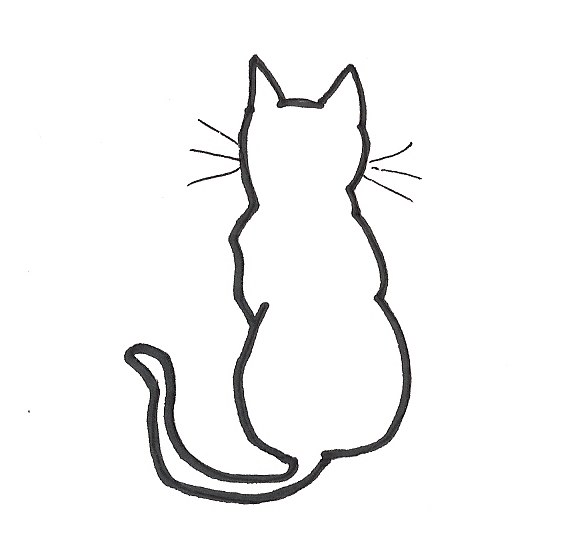 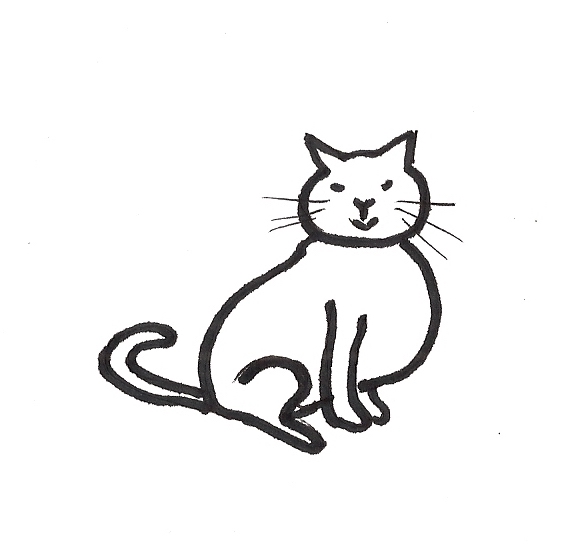 BORISest difficile pour la nourrituremange peuprend son temps pour mangerest dédaigneux est agressif 4 ans   GASTONaime tout mange beaucoup mange très vite est amical a bon caractère 10 ansalimentsverbeAlineJean-Claudetomatesachetertroisquatrechampignonsprendreun kilo et demiun kilocôtelettes d'agneaudemandercinqcinqyaourtsveutune douzainesixlaitvoudraitun demi-litreun litre3 pièces, 72 m2, 3e étage. 5 mn Tour Eiffel. Deux chambres, salon, deux salles de bains avec WC. Cuisine équipée avec plaques électriques, four, frigo-congélateur, lave-vaisselle, micro-ondes. 4 grandes fenêtres. Balcon 10 m2. A partir de 1500/semaine.2 pièces, 72 m2, 2e étage. 5 mn Tour Eiffel. Une chambre, salon, salle de bains avec WC. Cuisine équipée avec plaques électriques, four, micro-ondes. 3 fenêtres. Balcon 15 m2. A partir de 1200/semaine. BORISest difficile pour la nourrituremange peuprend son temps pour mangerest dédaigneux est agressif 4 ans   GASTONaime tout, n'est pas difficilemange beaucoup mange très vite est amical a bon caractère 10 ans